Special Right Triangles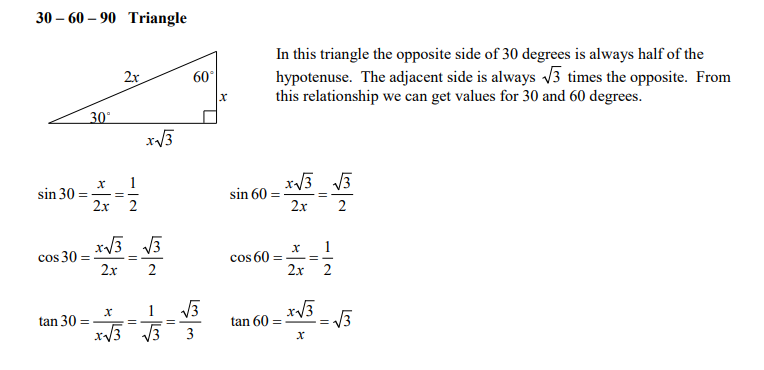 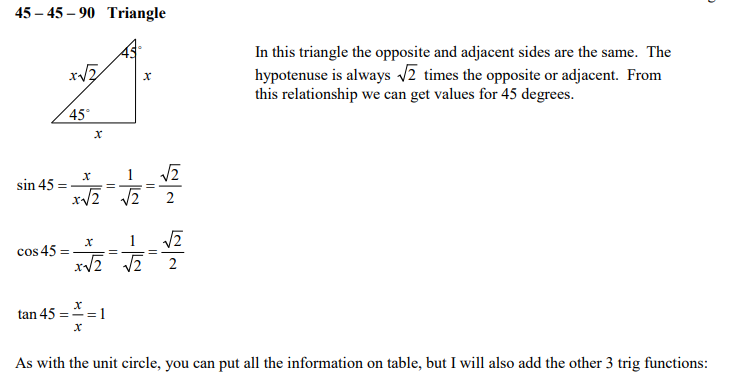 Table of Trig ValuesWe can put all of the above information into a table.The last three columns show the reciprocal trig ratios (cosecant, secant and cotangent) will be examined in a later lesson.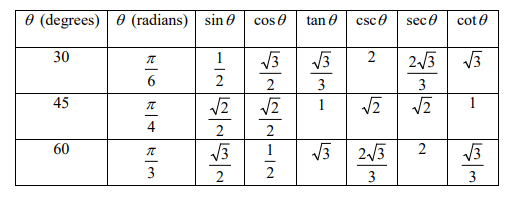 